ADI VE SOYADI :                                                               SINIFI :                                                          ALDIĞI PUAN :                               1.  Aşağıdakilerden hangisi emniyet kemeri takmanın yararını belirtmektedir ? A) Araç içindeki kişilerin bir yere çarpmalarını önler.B) İnsanları aşırı sıcak ve soğuktan korur.C) Yolculuğun rahat geçmesini sağlar.D) Yolcuların araç içinde hareket etmelerini önler2.  Aşağıdaki ulaşım türlerinden hangisi en hızlı ve en pahalıdır? A) Demir yolu			B) Kara yoluC) Hava yolu			D) Deniz yolu3.  Bir trafik kazasını gördüğümüzde yaralıların hastaneye götürülmesi ve tedavilerinin yapılması için aşağıdaki numaralardan hangisini aramak doğru olur?A) 112		B) 171		C)110		D) 1474.  Aşağıdakilerden hangisi kara yolu  ulaşımı  aracı değildir? A) Taksi			B) UçakC) Otobüs		D) Kamyonet5.   Yandaki trafik levhasının anlamı nedir?   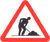 A) Yaya çıkabilir            B) Taşıt Giremez C) Yolda çalışma           D) Yaya geçidi6.   Aşağıdakilerden hangisi yanlıştır?A) Yaşlılara yer vermek  B) Emniyet kemeri takmakC) Otobüse sırayla binmek		D) Araç içinde camdan dışarı sarkmak7.  Esra okula gidip gelirken en güvenli yolu kullanıyor. Esra’nın kullandığı yol için hangisi söylenemez?A) Yaya kaldırımı vardır.B)  Trafik işaret ve levhaları vardır.C)  Çukur, tümsek gibi bozukluklar vardır.D) Alt ve üst geçit vardır.8.  Yaya kaldırımında yürürken dikkat edilmesi gerekenlerden hangisi yanlıştır?A)Gurup halinde yürürken itişilmemeli ve koşmamalıyız.B) Kaldırımdaki çukur ve ağaçlara dikkat etmeliyiz.C) Taşıt trafiğine uzak olan taraftan yürümeliyiz. D) Gurup halinde yürüyorsak yan yana ve el ele tutuşarak yürümeliyiz.9.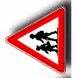      Ailesi ile birlikte gezmeye çıkan Okan, yukarıdaki ‘Okul Geçidi’ levhasının kırılmış ve yerde olduğunu görür.      Bunun sonucunda aşağıdakilerden hangisi meydana gelebilir?A) Araçlar aşırı hız yapmazlar.B) Ölümle sonuçlanan kazalar meydana gelebilir.C) Herhangi bir aksaklık olmaz.D) Maddi zarar meydana gelmez.10.  Aşağıdakilerden hangisi Trafik kazalarının nedenlerindendir? A) Alkollü araç kullanmak         B) Dikkatli olmak       C) Emniyet kemeri takma         D) Kurallara uymak11.Kara yollarında trafik işaret levhalarının konulma amacı aşağıdakilerden hangisidir?A) Sürücülere yolun açık olduğunu bildirmekB) Düzenli ve güvenli bir trafik ortamı oluşturmakC) Sürücülerin daha hızlı gitmelerin sağlamak D) Sürücülerin daha yavaş gitmelerini sağlamak12.      I-İnsana ve insan hayatına önem vermek.          II-Tehlike yaratmamak.         III-Tehlikelerden korunmak.         IV-Karşısındakine hoşgörülü ve saygılı olmak.Yukarıdakilerden hangisi veya hangileri trafik eğitiminin kazandırdığı  davranışlardır?  A)  Yalnız I                    B)  II   ve III              C)   II,III ve IV                D)   I,II,III ve IV13.Trafik kuralları ile ilgili aşağıdaki bilgilerden hangisi yanlıştır?  A) Trafik kurallarına uymak, can ve mal kaybını önler.  B) Trafik kurallarına yalnızca sürücüler uymalıdır.  C) Trafik kurallarına uymakla kalmamalı, uymayanları da mutlaka uyarmalıyız.	  D) Trafik kuralları uzun çalışmalar sonunda14. Hangisi bisiklet, kaykay ve paten kullanırken alınması gereken önlemlerden biri değildir?A) Kulaklık takmak       	B) Kask takmak C) Dirseklik takmak       D) Dizlik takmak15. Bisiklet kullanırken nasıl davranmalıyız?A) Önümüzde giden araçlara asılmalıyız.                                                                                             B) Direksiyona torba, file asarak yük taşımalıyız.C) Ellerimizi ve ayaklarımızı bırakarak bisiklet sürmemeliyiz.D) Direksiyonu tek elle kullanmalıyız.16. Aşağıdaki kurumlardan hangisinin trafikle ilgisi yoktur? A) Emniyet Genel MüdürlüğüB) Karayolları Genel Müdürlüğü C)Sağlık BakanlığıD) Kültür ve Turizm Genel Müdürlüğü17. Ambulans ve itfaiye sürücülerinin hız ve yön değiştirme kurallarına uymama hakkına ne denir? 
A) Geçiş üstünlüğü                    	B) Geçiş hakkı C) Geçiş sırası                             	D) Geçme yönü                   18. Aşağıdakilerden hangisi toplu taşıma araçlarına binerken ve inerken yapılmamasıgereken bir davranıştır?  A) Arka kapıdan binip, ön kapıdan inmek                                  B) Duraklarda binmek ve inmek                                                  C) Dikkatli ve sakin davranmak                                                    D) Sıra halinde inip binmek19-Trafik ışığı olmayan yerlerde karşıdan karşıya nasıl geçilir?                                                                                               A) Koşarak hızlı bir şekilde geçilir 		B) Sırayla sola, sağa, tekrar sola bakarak geçilir .                     C) Yavaş yavaş geçilir 			D) Sırayla sağa, sola, tekrar sağa bakarak geçilir.20- Aşağıdaki trafik işaret levhalarının verdiği mesaj hangi seçenekte doğru sırayla verilmiştir?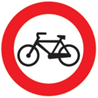 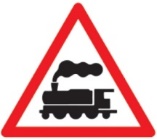 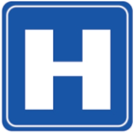 a) Uyarma – bilgilendirme – yasaklama                                     b) Bilgilendirme – yasaklama – uyarı                                           c) Yasaklama – uyarı – bilgilendirmed)Uyarma –yasaklama - BilgilendirmeNOT : HER SORU 5 (BEŞ ) PUNDIR……………BAŞARILAR…………..